KEMENTERIAN PERHUBUNGAN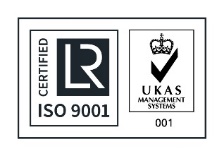 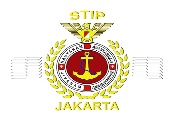 BADAN PENGEMBANGAN SDM PERHUBUNGANSEKOLAH TINGGI ILMU PELAYARANJAKARTADengan hormat,	Yang bertanda tangan di bawah ini:	Nama			: 	Alamat			:			No. Telepon		:	adalah orang tua/ Wali Taruna:	Nama			: 	NRP			:			Jurusan			:	Semester			:Dengan ini mengajukan permohonan pembayaran sisa uang permakanan sebesar Rp………………………….secara angsuran sebanyak 2 kali, paling lambat tanggal 30 Juni 2020 Apabila dalam waktu yang telah ditetapkan tidak dapat memenuhi kewajiban maka bersedia menerima sanksi sesuai dengan aturan yang berlaku.Demikian surat permohonan kami buat, dan atas kebijaksanaan Bapak, kami ucapkan terima kasih.Lampirkan:Fotokopi KTPFotokopi KKHormat saya,(materai 6000)…………………………………………………….FM.AU.3.015/R.0          Jakarta,    Perihal: Permohonan Mengangsur Uang Permakanan         Kepada:Yth.  Ketua Sekolah Tinggi Ilmu Pelayaran         di         TempatOtorisasi Bagian Akademik dan Administrasi ketarunaanOtorisasi Bagian Akademik dan Administrasi ketarunaanCatatanTTD